  Morad RIZQ    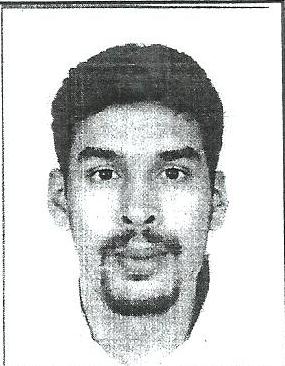   25/12/1982                            AL FIRDAOUS GH9 IMM 144 N° 8 OULFA	20220 CasablancaTel : +212 621901224       Email : moradrizq1982@gmail.com▪   Profil Mettre mes compétences professionnelles au service de votre organisme ▪   Expérience de travail    08/2010-07/2015, Agent commercial B2B, STE PHONEO,    10/2004-06/2007, cariste, magasinier, STE TECNO TRANS,    09/2002-08/2004, cariste, magasinier, STE SAIMA AVANDERO S.P.A,    09/1999-07/2002, cariste, magasinier, STE S.P.A.A.L.A,    07/1998-08/1999, apprenti charpentier.▪   Formation Diplôme de maturité italien.    Certificat de magasinier. ▪   Compétences InformatiquePack Office(PowerPoint, Excel, Word; Access).Internet. ▪   LanguesArabe         lu, écrit, parlé Italien         lu, écrit, parlé  Français      lu, écrit. ▪   Informations ComplémentairesSports                  Tennis, Football,Association          Théâtre, Bénévolat, humanitaire.Mobilité               Permis de conduire B